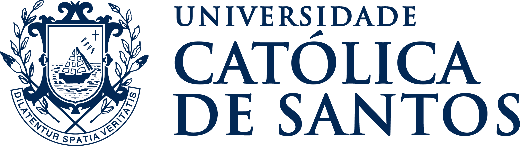 ANEXO I                                                                       PRÓ-REITORIA DE GRADUAÇÃOMONITORIA TERMO DE COMPROMISSOPelo presente Termo de Compromisso de Monitoria, eu_______________________________________________________________________________,R.G. n°_____________________, aluno(a) regularmente matriculado(a) no Curso ____________________________________,Centro__________________________________________________,da Universidade Católica de Santos, sob a responsabilidade do (a) Prof.(a) ________________________________________, na qualidade Monitor, assumo o compromisso de realizar todas  as atividades que me forem atribuídas, comparecer às reuniões de orientação/supervisão, apresentar o relatório semestral, bem como, outros documentos que me forem solicitados a qualquer tempo.Santos,_______ de ___________________ de ____________________________________________________Assinatura